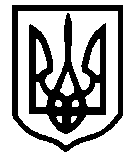 ШЕВЧЕНКІВСЬКА районна В містІ києвІ ДеРЖАВНА АДМІНІСТРАЦІЯСПОСТЕРЕЖНА КОМІСІЯ01030, м. Київ, вул. Б. Хмельницького, 24ПОСТАНОВА №5спостережної комісії при Шевченківській районній в місті Києві державній адміністрації від 29.10.2020ПРИСУТНІ:- Чуздюк Олег Олексійович – заступник голови Шевченківської районної в    місті Києві державної адміністрації, голова комісії;- Ручка Іван Михайлович – фахівець із соціальної роботи Шевченківського районного в місті Києві центру соціальних служб для сім’ї, дітей та молоді, секретар комісії;- Новіков Володимир Євгенович – заступник голови спілки ветеранів Афганістану Шевченківського району в місті Києві “Місія”, заступник голови, член комісії (за згодою);- Лисенко Юлія Анатоліївна – головний спеціаліст юридичного відділу Шевченківської районної в місті Києві державної адміністрації.- Некрасова Надія Михайлівна – голова правління ГО “Фонд КРІМІНОН – НАДІЯ”, член комісії (за згодою);  ВІДСУТНІ:- Скороход Руслан Леонідович – представник благодійного Фонду Девіда Лінча в Україні – директор благодійного Фонду “Скороход”, член комісії (за згодою).- Кулєшова Людмила Григорівна – член Київської міської громадської організації “Жінки Оболоні”, член комісії (за згодою);- Борисова Олександра Володимирівна – Президент, голова правління Міжнародного благодійного фонду “ВІА КОНКОРДІА”, член комісії (за згодою);- Рагімова Інна Вікторівна – начальник відділу соціальних програм Управління праці та соціального захисту населення Шевченківської районної в місті Києві державної адміністрації, член комісії;- Третяк Оксана Олександрівна – головний спеціаліст відділу профілактичної, організаційно – виховної, методичної роботи та контролю за спеціальними установами служби у справах дітей та сім’ї Шевченківської районної в місті Києві державної адміністрації, член комісії;ЗАПРОШЕНІ:Присутні:-заступник начальника  ДУ “Київський слідчий ізолятор” – Юрченко Іван Іванович.ПОРЯДОК ДЕННИЙВступне слово голови спостережної комісії при Шевченківській районній в місті Києві державній адміністрації.Інформує –Чуздюк Олег Олексійович – голова спостережної комісії.Інформування спостережної комісії про умови відбування покарання засуджених осіб на період карантину в ДУ “Київський слідчий ізолятор” та їх забезпечення засобами індивідуального захисту.Інформує – заступник начальника ДУ “Київський слідчий ізолятор” – Юрченко Іван Іванович.Обговорення стану надходження інформації до спостережної комісії від Шевченківського УП ГУНП у м. Києві щодо осіб, які звільнилися із місць позбавлення волі. Інформує – Лисенко Юлія Анатоліївна член спостережної комісії. 4. Інше.1. СЛУХАЛИ:   Чуздюка О.О.  –  голову спостережної комісії, який виступив зі вступним словом.ВИРІШИЛИ:Інформацію прийняти до відома.2. СЛУХАЛИ:Юрченка І.І. – заступника начальника ДУ “Київський слідчий ізолятор”, який повідомив членам спостережної комісії, що є потреба у засобах індивідуального захисту для осіб, які відбувають покарання в ДУ “Київський слідчий ізолятор” .ВИРІШИЛИ:Направити лист до Міністерства юстиції України з проханням забезпечити осіб, які відбувають покарання в ДУ “Київський слідчий ізолятор” засобами індивідуального захисту в умовах карантину.03.11.2020 відвідати членами спостережної комісії ДУ “Київський слідчий ізолятор” з метою вивчення стану матеріально- побутового та медико-санітарного забезпечення засуджених осіб, умови їх праці та навчання, стан організації соціально-виховної роботи а також прийняти участь у засідання комісії по умовно-достроковому звільненню осіб, які мають пільгу.Громадським організаціям, які входять до складу спостережної комісії опрацювати питання надання матеріальної допомоги для засуджених осіб, які відбувають покарання в ДУ “Київський слідчий ізолятор” у вигляді засобів індивідуального захисту, а самє: маски, антисептик для рук. 3. СЛУХАЛИ:Лисенко Ю.А. – члена спостережної комісії, яка запропонувала направити уточнюючий лист з переліком осіб, які звільнились з місць позбавлення волі  до Шевченківського УП ГУНП в м. Києві. ВИРІШИЛИ:Направити лист до Шевченківського УП ГУНП в м. Києві.Голова спостережної комісії                                                           Олег ЧУЗДЮКСекретар спостережної комісії                                                        Іван РУЧКА